Data...................................Imię i nazwisko....................................Grupa..................................................Ocena..................................................KOLOIDYĆwiczenie 1. Właściwości koloidów. Ruchy BrownaWykonanieNa szkiełku przedmiotowym zmieszać wraz z kroplą wody kroplę silnie skłóconego mleka (emulsja tłuszczowa), przykryć szkiełkiem nakrywkowym i umieścić pod mikroskopem. Ogrzać preparat (oświetlić lampą – żarówka 100 W. Uwaga! nie wysuszać preparatu). Obserwować wpływ średnicy kulek tłuszczu i temperatury na szybkość ruchu.Obserwacje..........................................................................................................................................................................................................................................................................................................................................................................................................................................................................................................................................................................................................................................................................................................................................................................................................................................................................................................................................Wnioski........................................................................................................................................................................................................................................................................................................................................................................................................................................................................................................................................................................................................................................................................................................................................................................................................................................................................................................................................................................................................................................................................................................................................................................................................................................................Ćwiczenie 2. Efekt TyndallaWykonanieJedną kuwetę wypełnić przygotowanym roztworem białka jaja kurzego, drugą wodą destylowaną. Kolejno oświetlić boczne ściany kuwet, z roztworem białka i wodą, wąskim strumieniem światła (żarówka 100 W). Zaobserwować, patrząc od góry, przebieg wiązki światła przez kuwety. Porównać i wyjaśnić zaobserwowane efekty.Przygotowanie roztworu białkaBiałko jaja kurzego wprowadzić do ok. 100 ml wody i całość umieścić na mieszadle magnetycznym. Po ok. 10 min. roztwór przesączyć przez sączek bibułowy. Przesącz wykorzystać do wykonania ćwiczenia 2 i 4.Obserwacje...................................................................................................................................................................................................................................................................................................................................................................................................................................................................................................................................................................................................................................................................................................................................................................................Wnioski.............................................................................................................................................................................................................................................................................................................................................................................................................................................................................................................................................................................................................................................................................................................................................................................................................................................................................................................................................................................................................................................................................................................................................................................................................................................................................................................................................................................................................................................................................................................................................................................................................................................................................................................................Ćwiczenie 3. Adsorpcja elektrostatycznaWykonanieZ arkuszy bibuły filtracyjnej wyciąć 2 paski długości ok. 20 cm i szerokości ok. 5 cm. Paski umocować w statywie metalowym. Sporządzić 5% wodne roztwory eozyny i błękitu metylenowego, a następnie napełnić nimi 2 szalki Petri’ego. W każdej z szalek zanurzyć dolne końce przygotowanych pasków bibuły (Fot. 1.). Obserwować podnoszenie się barwników na bibule. Opisać i zinterpretować wyniki obserwacji.Fot. 1. Andrzej SkoczowskiObserwacje...................................................................................................................................................................................................................................................................................................................................................................................................................................................................................................................................................................................................................................................................................................................................................................................Wnioski.................................................................................................................................................................................................................................................................................................................................................................................................................................................................................................................................................................................................................................................................................................................................................................................................................................................................................................................................................................................................................................................................................................Ćwiczenie 4. Koagulacja i wysalanie koloidów hydrofilowychWykonaniePrzygotować koloidalny roztwór białka (ćwiczenie 2)Otrzymany wyciąg rozlać po 5 ml do 5 probówek:Probówka nr 1 – dodać około 2,5 ml nasyconego roztworu (NH4)2 SO4Probówka nr 2 – dodać około 2,5 ml 96 % etanoluProbówka nr 3 – dodać około 2,5 ml 96% etanolu i około 3,5 ml roztworu (NH4)2 SO4Probówka nr 4 – dodać około 2,5 ml wody destylowanej – kontrolaProbówka nr 5 – ogrzać nad płomieniem palnika roztwór białkaPo około 1 godzinie dokonać obserwacji, a wyniki zanotować i zinterpretować w tabeli 1.Tabela 1Wnioski....................................................................................................................................................................................................................................................................................................................................................................................................................................................................................................................................................................................................................................................................................................................................................................................................................................................................................................................................................................................................................................................................................................................................................................................................................................................................................................................................................................................................................................................................................................................................................................................................................................................................................................................................................................................................................................................................................Ćwiczenie 5. Oddziaływanie koloidu hydrofilowego na hydrofobowyWykonaniePrzygotować 2 probówki z koloidalnym roztworem tuszu po 3 ml.Do probówki nr 1 dodać kilka kropli 3 M roztworu NaClDo probówki nr 2 dodać 1 ml 1 % roztworu kleiku skrobiowego i kilka kropli stężonego       3 M NaCl.Pozostawić na 2 godziny.Wyniki zapisać w tabeli 2.Tabela 2Przygotowanie 1 % kleiku skrobiowego1 g skrobi zmieszać z 9 ml wody destylowanej i wlać do 90 ml gotującej się wody.Całość gotować 1 minutę.Wnioski................................................................................................................................................................................................................................................................................................................................................................................................................................................................................................................................................................................................................................................................................................................................................................................................................................................................................................................................................................................................................................................................................................................................................................................................................................................................................................................................................................................................................................................................................................................................................................................................................................................................................................................................................................................................................................................................................................................................................................................................................................................................................................................................................................................................................................................................................................................................................................................................................................................................................................................................................................................................................................................................................................................................................................................................................................................................................................................................................................................................................................................................................................................................................................................................................................................................................................................................................................................................................................................................................................................................................................................................................................................................................................................................................................................................................................................................................................................................................................................................................................................................................................................................................................................................................................................................................................................................................................................................................................................................................................................................................................................................................................................................................................................................................................................................................................................................................................................................................................................................................................paski bibuły filtracyjnej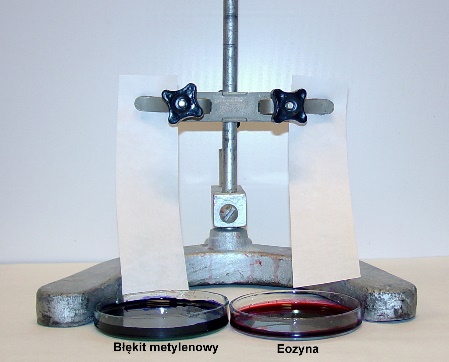  i 5% roztwory wodne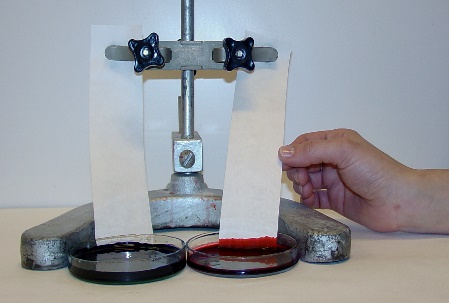 zanurzenie pasków bibuły w sporządzonych roztworach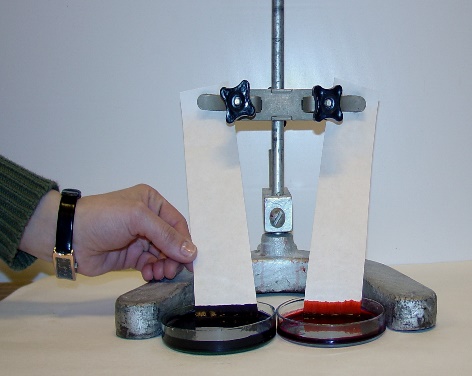 adsorpcja elektrostatycznaL.p.CzynnikWynik1nasycony (NH4)2SO4296% etanol396% etanol + (NH4)2SO44woda destylowana5wysoka temperaturaL.P.Odczynnik chemicznyObserwacje13 M NaCl21 % kleik skrobiowy + 3 M NaCl